Anmeldung: 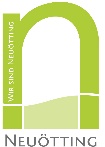 Ich möchte am 26. Kunst- und Handwerkermarkt am Samstag 18. 11. und Sonntag 19. 11. 2023 im Rathaus in Neuötting teilnehmen.Ich benötige       Tisch/Tische (Größe ca. 180x90 cm bzw. Biertisch), Freifläche z.B. für zusätzlichen Ständer, Arbeitstisch, Regal usw. - bitte Breite angeben - werden nach Platzbedarf in Rechnung gestellt und müssen unbedingt hier angegeben werden:       und          Stellwand (werden kostenlos nach Verfügbarkeit bereitgestellt)Ich biete an: (Bitte genaue Bezeichnung/Beschreibung)Ich versichere, dass diese Waren von mir (bzw. meiner Familie) selbst hergestellt werden. Der Verkauf von Handelsware ist nicht gestattet. Ich kann die Herstellung der Waren vor Ort demonstrieren: (ja           / nein         )Dazu benötige ich:Wünsche bezgl. des Standorts:Absender: Name:Straße und Ort: Tel:                                                                     mobil:Email: ____________________________________________ gewerbl. Aussteller (Ja          /nein        )Bitte schicken Sie mir _____Plakate (Din A3) und _____Flyer (Postkartengröße) zu. Schicken Sie uns Ihre Anmeldung bitte möglichst frühzeitig zu –Sie erleichtern uns damit die Planung. Fotos Ihrer Ausstellungsstücke für die Werbung (Flyer, Plakat) bitte per E-Mail an: ulrike@garschhammer.comDer Eingang Ihrer Anmeldung wird von uns bestätigt. Die feste Zusage erfolgt dann später. Behördliche Auflagen können evtl. eine Änderung der Standplätze erforderlich machen. Bitte überweisen Sie uns die Standgebühr erst nach Aufforderung.Ort, DatumUnterschriftDatenschutzerklärung–bitte extra unterschreiben!Ich habe die Datenschutzerklärung auf der Homepage des Vereins Wir sind Neuötting e.V.“  gelesen und akzeptiere sie.Außerdem stimme ich zu, dass mein Name, meine Adresse und meine Telefonnummer, die ich bei der Anmeldung zum Kunst- und Handwerkermarkt angebe, sowohl in Printmedien als auch online und in sozialen Netzwerken zu Werbezwecken veröffentlicht werden darf. Die Fotos, die ich in Zusammenhang mit meiner Anmeldung schicke, dürfen vom Veranstalter kostenlos  für Werbezwecke genutzt werden. Ort, DatumUnterschrift